附件“安徽省银符杯英语四六级阅读理解”模考大赛具体详情一、活动时间：4月13日-30日二、登录方式：扫描识别下面二维码即可开始参加活动。英语四六级阅读理解模考大赛二维码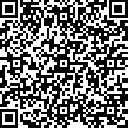 三、活动规则：1、活动开启期间，每人只有一次考试机会，请同学们一定珍惜哦！ 2、具体操作流程；扫描二维码→点击用户注册→填写相关信息、提交注册（请填写正确手机号码，方便兑奖联系）→输入账号密码登录→进入当前考试页面，选择“安徽省英语四六级阅读理解模考大赛”→点击开始考试→答题完成后选择交卷。（活动面向全省高校，我校同学注册时请选择“安徽财经大学”）3、本次活动排名榜单按照得分最高、时间最短依次排名。四、奖项设置：一等奖：2人，榜单第1-2名；奖项：荣誉证书+现金500元;二等奖：4人，榜单第3-6名； 奖项：荣誉证书+小米拉杆箱（价值349元）;三等奖：30人，榜单第7-36名； 奖项：荣誉证书+小米双肩包（价值99元）;鼓励奖：100人，榜单第37-136名； 奖项：荣誉证书+小米起球修剪器（价值40元）;五、领奖时间及领奖方式活动结束后，银符公司会5月11日前公布获奖名单，获奖同学联系图书馆领取证书及奖金。六、温馨提示为助力英语四六级考试，图书馆已开通银符考试题库www.yfzxmn.com，赶紧来图书馆发掘最适合你的学习资源吧。校内PC端访问模式。登陆本校图书馆网站主页数字资源——点击“银符考试模拟题库”或登陆“www.yfzxmn.com”直接访问“银符考试模拟题库”。手机APP访问模式。进入银符考试模拟题库平台www.yfzxmn.com用手机扫二维码——下载客户端——点击安装——安装完毕、打开——注册用户名和密码——正常使用数据库。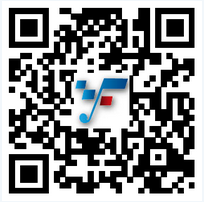 安徽财经大学图书与信息中心（图书馆）北京银符信息技术有限公司2020年4月16日